Publicado en  el 03/03/2014 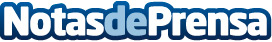 España, país invitado de honor de la Feria del Libro de RiadDatos de contacto:Ministerio de CulturaNota de prensa publicada en: https://www.notasdeprensa.es/espana-pais-invitado-de-honor-de-la-feria-del_1 Categorias: Literatura http://www.notasdeprensa.es